Новая тема. Секста.Секста — это интервал, который состоит из шести ступеней. Сексты бывают большими (б.6 — 4,5 тона) и малыми (м.6 — 4 тона). По звучанию сексты напоминают терции, но на слух можно определить большее расстояние между звуками. Пример от звука до: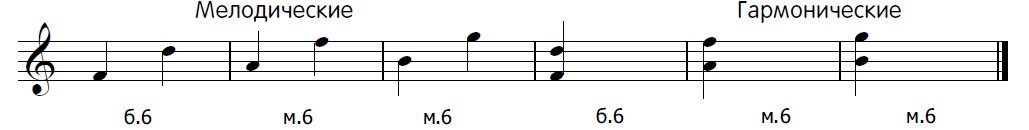 Правило написания сексты 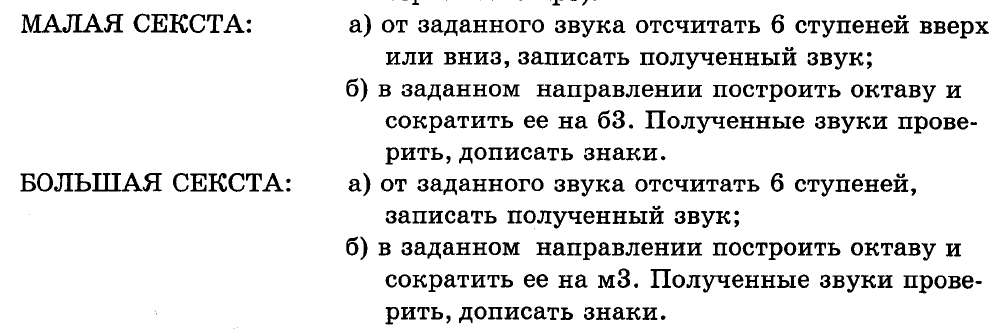 ИЛИа) Построить чистую квинту. б) Если прибавить к квинте тон, получится б.6.Если понизить вершину получившейся сексты на полтона, получится м.6. (см. пример ниже)Задания:а) Потренируйтесь в написании секст.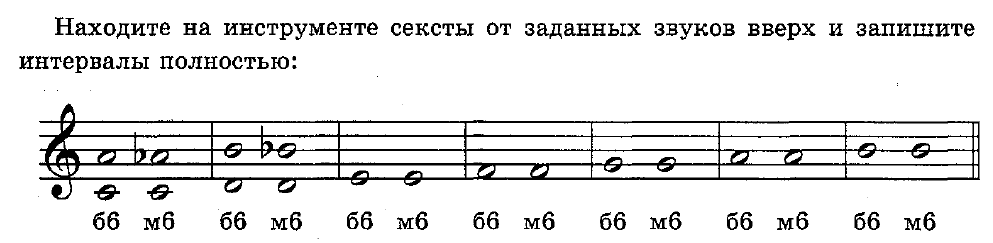 И сыграйте их. Если нет инструмента – воспользуйтесь онлайн фортепиано: https://coolpiano.ru/ Повторение всех известных интерваловЗаполните таблицу названий и обозначений интервалов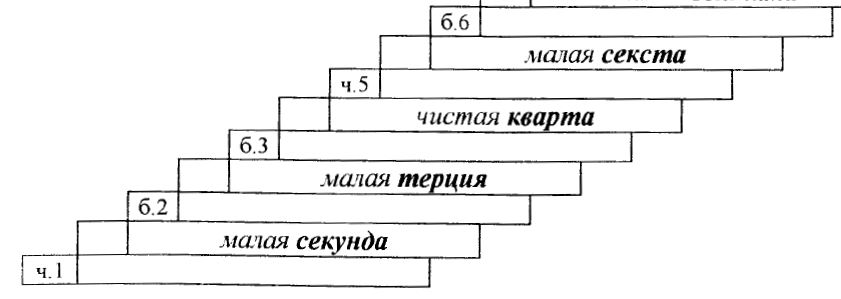 Напишите все интервалы, которые знаете от звука соль и подпишите их (от ч.1 до б.6)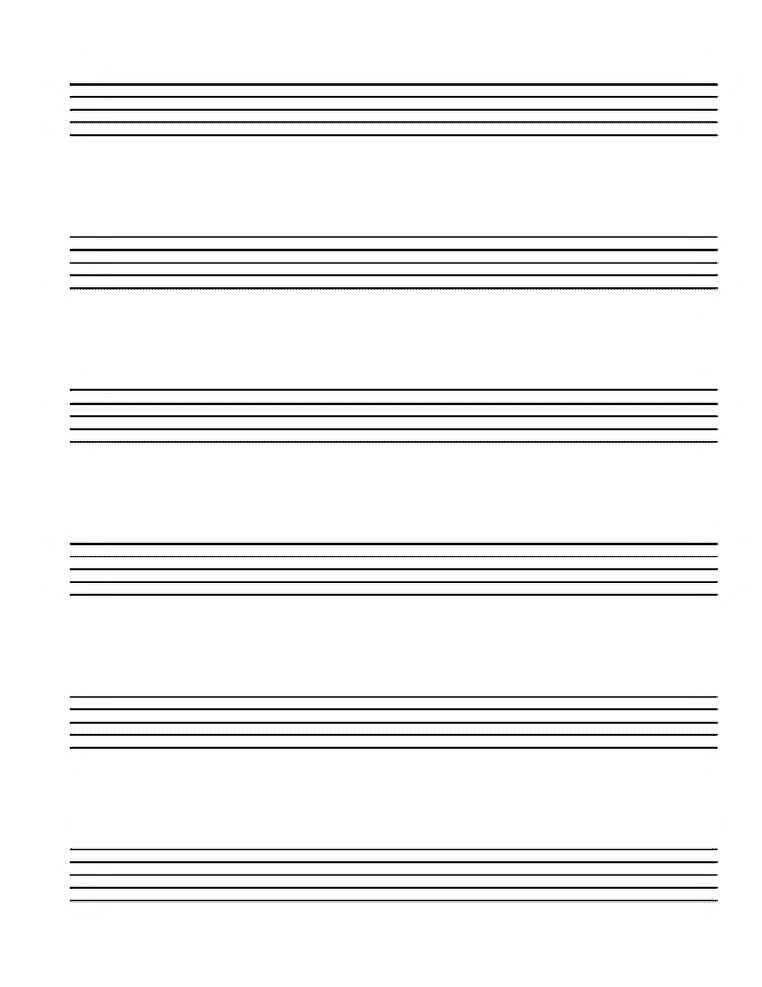 Послушайте припев песни «А знаешь, все еще будет», напиши, с какого интервала он начинается: _____________________Послушай припев песни «Прекрасное далёко», напиши, с какого интервала он начинается: ________________________СольфеджированиеСыграйте м.6 и б.6, запомните, как они звучат.б.6 – светло, широко; м.6 – нежно, немного тоскливо.Выучите песенку №1:Песенка начинается с большой сексты.Вначале можно подыгрывать себе на инструменте. 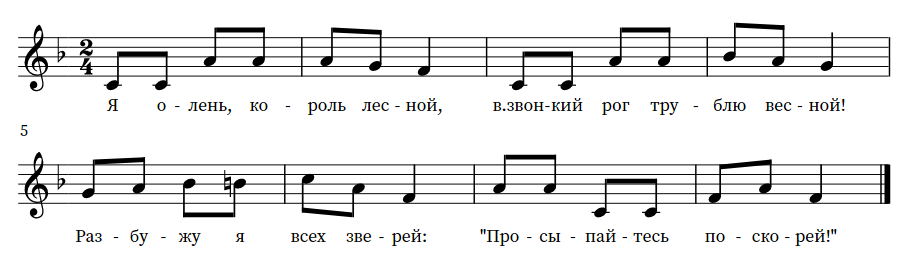 После того, как выучите песенку, спойте ее с музыкальным сопровождением: https://www.youtube.com/watch?v=fzWHBnzTjsw&list=PLq703idcRJ5biqbfS65ujt27TEpxlnRHB&index=8Выучите песенку №2:Песенка начинается с малой сексты.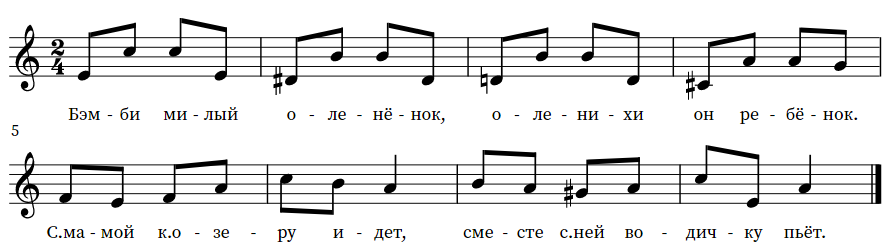 После того, как выучите песенку. спойте с музыкальным сопровождением: https://www.youtube.com/watch?v=uA9EhaOKpWE&list=PLq703idcRJ5biqbfS65ujt27TEpxlnRHB&index=5Музыкальный диктантПослушайте песенку 10 раз и запишите ее нотами (без повторений!)Перед тем, как писать, настройтесь.Диктант в тональность ре минор.  Спойте тоническое трезвучие ре минора, спойте гамму вверх и вниз в натуральном, гармоническом и мелодическом виде.Определите, какой вид здесь.Диктант: https://www.youtube.com/watch?v=RCbEIJK2UDoШпаргалка по записи музыкальных диктантов1. Нарисуйте на нотном стане ключ (ключи).2. Вспомните и поставьте знаки указанной тональности.3. Послушайте диктант 1-2 раза, определите размер и количество тактов, дирижируя при прослушивании, с какой ноты начинается.4. Запишите цифры размера и поделите нотный стан на определённое вами количество тактов. Запишите в конце тонику (I ступень).5. При следующем (3-м) прослушивании диктанта постарайтесь записать как можно больше нот, приходящихся на сильные доли.6. При следующих прослушиваниях (4-8) слушайте и записывайте начала фраз, концы фраз, середины фраз.7. Удачного прослушивания и удачной записи диктанта!Способ передачи: на электронную почту vendi-kto95@yandex.ru или ВКонтакте https://vk.com/anastasia_yamПредметСольфеджиоКласс2 класс ШПП (вечерняя группа)Студент-практикантЯмщикова Анастасия АлексеевнаПреподаватель-консультантЗахарчук А.А.Дата урока13.04.2020Продолжительность  занятия1:10